  ҠАРАР                                                                     ПОСТАНОВЛЕНИЕ   28 июнь 2021  йыл                        № 23                 28 июня 2021 годаОБ УТВЕРЖДЕНИИ ПОРЯДКА СОСТАВЛЕНИЯ И ВЕДЕНИЯ КАССОВОГОПЛАНА ИСПОЛНЕНИЯ БЮДЖЕТА СЕЛЬСКОГО ПОСЕЛЕНИЯ КАИНЛЫКОВСКИЙ СЕЛЬСОВЕТ МУНИЦИПАЛЬНОГО РАЙОНА БУРАЕВСКИЙ РАЙОН РЕСПУБЛИКИ БАШКОРТОСТАН В НОВОЙ РЕДАКЦИИВ соответствии со статьей 217.1 Бюджетного кодекса Российской Федерации Администрация сельского поселения Каинлыковский сельсовет муниципального района Бураевский район Республики Башкортостан постановляет:Порядок составления и ведения кассового плана исполнения бюджета сельского поселения Каинлыковский сельсовет муниципального района Бураевский район Республики Башкортостан в текущем финансовом году, утвержденный постановлением Администрации сельского поселения Каинлыковский сельсовет муниципального района Бураевский район Республики Башкортостан от 23 марта 2020 года № 17 (далее – Порядок составления и ведения кассового плана), изложить в новой редакции.3. Контроль за исполнением настоящего постановления оставляю за собой.Глава сельского поселения                                                М. М. ФазлыевУтвержденпостановлением Администрациисельского поселения Каинлыковский сельсоветмуниципального района Бураевскийрайон Республики Башкортостанот 23 марта  2020 года № 17«ПОРЯДОКсоставления и ведения кассового плана исполнениябюджета сельского поселения Каинлыковский  сельсовет муниципального района Бураевский район Республики Башкортостан в текущем финансовом году»I. Общие положения1. Настоящий Порядок составления и ведения кассового плана исполнения бюджета сельского поселения  Каинлыковский сельсовет муниципального района Бураевский район Республики Башкортостан в текущем финансовом году (далее – Порядок, кассовый план) определяет правила составления и ведения кассового плана, а также состав и сроки направления главными распорядителями средств бюджета, главными администраторами доходов бюджета, главными администраторами источников финансирования дефицита бюджета сельского поселения  Каинлыковский сельсовет муниципального района Бураевский район Республики Башкортостан (далее – участники процесса прогнозирования) сведений, необходимых для составления и ведения кассового плана (далее – Сведения).2. Кассовый план включает:кассовый план исполнения бюджета сельского поселения Каинлыковский  сельсовет муниципального района Бураевский район Республики Башкортостан на текущий финансовый год;кассовый план исполнения бюджета сельского поселения  Каинлыковский сельсовет муниципального района Бураевский район Республики Башкортостан на текущий месяц.3. Составление и ведение кассового плана осуществляется финансовым органом Администрации сельского поселения  Каинлыковский сельсовет муниципального района Бураевский район Республики Башкортостан (далее – отдел финоргана) в информационной системе, используемой финорганом в электронном виде с применением средств электронной подписи.В ходе составления и ведения кассового плана финансовый орган Администрации сельского поселения  Каинлыковский сельсовет муниципального района Бураевский район Республики Башкортостан представляет участникам процесса прогнозирования необходимую для формирования Сведений информацию о кассовом исполнении бюджета сельского поселения  Каинлыковский сельсовет муниципального района Бураевский район Республики Башкортостан и показателях сводной бюджетной росписи бюджета сельского поселения  Каинлыковский сельсовет муниципального района Бураевский район Республики Башкортостан (далее – информация об исполнении бюджета сельского поселения  Каинлыковский сельсовет муниципального района Бураевский район Республики Башкортостан).4. Кассовый план исполнения бюджета сельского поселения Каинлыковский  сельсовет муниципального района Бураевский район Республики Башкортостан на текущий финансовый год (далее – кассовый план на текущий финансовый год) составляется по форме согласно приложению №1 к настоящему Порядку, кассовый план исполнения бюджета сельского поселения  Каинлыковский сельсовет муниципального района Бураевский район Республики Башкортостан на  текущий месяц (далее – кассовый план на текущий месяц) – согласно приложению №2 к настоящему Порядку и утверждается Главой  сельского поселения Каинлыковский  сельсовет муниципального района Бураевский район Республики Башкортостан (лицом, исполняющим его обязанности).5. Составление и ведение кассового плана на текущий финансовый год осуществляется на основании следующих Сведений, направляемых участниками процесса прогнозирования в сроки, предусмотренные главами 
II - IV настоящего Порядка:прогноза поступлений по доходам бюджета сельского поселения  Каинлыковский сельсовет муниципального района Бураевский район Республики Башкортостан на текущий финансовый год, формируемого в порядке, предусмотренном главой II настоящего Порядка;прогноза перечислений по расходам бюджета сельского поселения   Каинлыковский сельсовет муниципального района Бураевский район Республики Башкортостан  на текущий финансовый год, формируемого в порядке, предусмотренном главой III настоящего Порядка;прогноза поступлений и перечислений по источникам финансирования дефицита бюджета сельского поселения Каинлыковский  сельсовет муниципального района Бураевский район Республики Башкортостан на текущий финансовый год, формируемого в порядке, предусмотренном главой IV настоящего Порядка;иных необходимых показателей.6. Составление и ведение кассового плана на текущий месяц осуществляется на основании следующих Сведений, направляемых участниками процесса прогнозирования в сроки, предусмотренные главами 
II - IV настоящего Порядка:прогноза поступлений по доходам бюджета сельского поселения  Каинлыковский сельсовет муниципального района Бураевский район Республики Башкортостан на текущий месяц, формируемого в порядке, предусмотренном главой II настоящего Порядка;прогноза перечислений по расходам бюджета сельского поселения  Каинлыковский сельсовет муниципального района Бураевский район Республики Башкортостан на текущий месяц, формируемого в порядке, предусмотренном главой III настоящего Порядка;прогноза поступлений и перечислений по источникам финансирования дефицита бюджета сельского поселения  Каинлыковский сельсовет муниципального района Бураевский район Республики Башкортостан на текущий месяц, формируемого в порядке, предусмотренном главой IV настоящего Порядка;иных необходимых показателей.7. Показатели кассового плана на текущий месяц (приложение № 2) должны соответствовать показателям кассового плана на текущий финансовый год (приложение № 1) по текущему месяцу с учетом внесенных в него изменений в ходе ведения кассового плана.II. Порядок составления, уточнения и направленияпрогнозов поступлений по доходам бюджета сельского поселения   Каинлыковский сельсовет муниципального района Бураевский район Республики Башкортостан на текущий финансовый год и прогнозов поступлений по доходам бюджета сельского поселения Каинлыковский  сельсовет муниципального районаБураевский район Республики Башкортостан на текущий месяц 8. Показатели для кассового плана на текущий финансовый год 
по поступлениям доходов бюджета сельского поселения  Каинлыковский сельсовет муниципального района Бураевский район Республики Башкортостан формируются на основании прогнозов поступлений по доходам бюджета сельского поселения  Каинлыковский сельсовет муниципального района Бураевский район Республики Башкортостан на текущий финансовый год (приложение № 3 к настоящему Порядку), полученных от главных администраторов доходов бюджета сельского поселения  Каинлыковский сельсовет муниципального района Бураевский район Республики Башкортостан.9. В целях составления кассового плана на текущий финансовый год 
не позднее тринадцатого рабочего дня декабря текущего финансового года формируется и направляется прогноз поступлений по доходам бюджета сельского поселения  Каинлыковский сельсовет муниципального района Бураевский район Республики Башкортостан на текущий финансовый год главными администраторами доходов бюджета сельского поселения   Каинлыковский сельсовет муниципального района Бураевский район Республики Башкортостан:по налоговым и неналоговым доходам – в бюджетный отдел финансового управления Администрации муниципального района Бураевский район Республики Башкортостан (далее – отдел бюджета);по безвозмездным поступлениям – в соответствующие отраслевые отделы финансового управления Администрации муниципального района Бураевский район Республики Башкортостан, курирующие субъекты бюджетного планирования (далее – соответствующие отраслевые отделы).10. В целях ведения кассового плана на текущий финансовый год главные администраторы доходов бюджета сельского поселения  Каинлыковский сельсовет муниципального района Бураевский район Республики Башкортостан  формируют уточненные прогнозы поступлений по доходам бюджета Республики Башкортостан на текущий финансовый год (приложение № 3 к настоящему Порядку).При уточнении прогнозов поступлений по доходам бюджета сельского поселения Каинлыковский  сельсовет муниципального района Бураевский район Республики Башкортостан на текущий финансовый год указываются фактические поступления доходов в бюджет сельского поселения Каинлыковский  сельсовет муниципального района Бураевский район Республики Башкортостан за отчетный период, в соответствии с информацией об исполнении бюджета сельского поселения  Каинлыковский сельсовет муниципального района Бураевский район Республики Башкортостан, и уточняются соответствующие показатели периода, следующего за отчетным месяцем.Уточненные прогнозы поступлений по доходам бюджета сельского поселения  Каинлыковский сельсовет муниципального района Бураевский район Республики Башкортостан на текущий финансовый год направляются главными администраторами доходов бюджета сельского поселения  Каинлыковский сельсовет муниципального района Бураевский район Республики Башкортостан по состоянию на первое число текущего месяца – ежемесячно, не позднее третьего рабочего дня текущего месяца, в период с февраля по декабрь текущего финансового года:по налоговым и неналоговым доходам – в бюджетный отдел;по безвозмездным поступлениям – в соответствующие отраслевые отделы.11. В случае отклонения фактических поступлений по видам доходов бюджета сельского поселения  Каинлыковский сельсовет муниципального района Бураевский район Республики Башкортостан в отчетном периоде от соответствующего показателя прогноза поступлений по доходам бюджета на текущий финансовый год, утвержденного в установленном порядке, на величину более чем 15 процентов от указанного показателя, пояснительная записка с отражением причин указанного отклонения ежемесячно в срок до 15 числа месяца, следующего за отчетным периодом, представляется соответствующими главными администраторами доходов бюджета сельского поселения   Каинлыковский сельсовет муниципального района Бураевский район Республики Башкортостан в бюджетный отдел.12. Бюджетный отдел на основе прогнозов главных администраторов доходов бюджета сельского поселения   Каинлыковский сельсовет муниципального района Бураевский район Республики Башкортостан формирует прогноз поступлений по налоговым и неналоговым доходам бюджета сельского поселения  Каинлыковский сельсовет муниципального района Бураевский район Республики Башкортостан на текущий финансовый год, согласованный курирующим заместителем финансового управления Администрации муниципального района Бураевский район Республики Башкортостан (приложение № 4 к настоящему Порядку):в целях составления кассового плана на текущий финансовый год – 
не позднее четырнадцатого рабочего дня декабря текущего финансового года;в целях ведения кассового плана на текущий финансовый год в период 
с февраля по декабрь текущего финансового года по состоянию на первое число текущего месяца – ежемесячно не позднее четвертого рабочего дня текущего месяца.13. Показатели для кассового плана на текущий месяц по поступлениям доходов бюджета сельского поселения  Каинлыковский сельсовет муниципального района Бураевский район Республики Башкортостан формируются на основании прогноза поступлений по доходам бюджета сельского поселения  Каинлыковский сельсовет муниципального района Бураевский район Республики Башкортостан на текущий месяц (приложение № 5 к настоящему Порядку), полученного от главных администраторов доходов бюджета муниципального района Бураевский район Республики Башкортостан.14. Прогнозы поступлений по доходам бюджета сельского поселения   Каинлыковский сельсовет муниципального района Бураевский район Республики Башкортостан на текущий месяц, сформированные на январь текущего финансового года, не позднее тринадцатого рабочего дня декабря текущего финансового года, формируются и направляются главными администраторами доходов бюджета муниципального района Бураевский район Республики Башкортостан:по налоговым и неналоговым доходам – в бюджетный отдел;по безвозмездным поступлениям – в соответствующий отраслевой отдел.15. В период с февраля по декабрь текущего финансового года прогнозы поступлений по доходам бюджета сельского поселения  Каинлыковский сельсовет муниципального района Бураевский район Республики Башкортостан на текущий месяц формируются и направляются главными администраторами доходов бюджета сельского поселения  Каинлыковский сельсовет муниципального района Бураевский район Республики Башкортостан по состоянию на первое число текущего месяца ежемесячно, не позднее третьего рабочего дня текущего месяца:по налоговым и неналоговым доходам – в бюджетный отдел;по безвозмездным поступлениям – в соответствующий отраслевой отдел.16. Бюджетный отдел на основе прогнозов главных администраторов доходов бюджета сельского поселения  Каинлыковский сельсовет муниципального района Бураевский район Республики Башкортостан формирует прогноз поступлений по налоговым и неналоговым доходам бюджета сельского поселения  Каинлыковский  сельсовет муниципального района Бураевский район Республики Башкортостан на текущий месяц, согласованный курирующим заместителем финансового управления Администрации муниципального района Бураевский район Республики Башкортостан, (приложение № 6 к настоящему Порядку):на январь текущего финансового года – не позднее четырнадцатого рабочего дня декабря текущего финансового года;в период с февраля по декабрь текущего финансового года по состоянию на первое число текущего месяца – ежемесячно не позднее четвертого рабочего дня текущего месяца.17. Показатели прогнозов поступлений по доходам бюджета сельского поселения  Каинлыковский сельсовет муниципального района Бураевский район Республики Башкортостан на текущий месяц (приложение № 5) должны соответствовать показателям прогнозов поступлений по доходам бюджета сельского поселения  Каинлыковский сельсовет муниципального района Бураевский район Республики Башкортостан на текущий финансовый год (приложение № 3) по текущему месяцу. III. Порядок составления, уточнения и направления прогнозов перечислений по расходам бюджета сельского поселения  Каинлыковский сельсовет муниципального района Бураевский район Республики Башкортостан 
на текущий финансовый год и прогнозов перечислений по расходам бюджета сельского поселения   Каинлыковский сельсовет муниципального района Бураевский район Республики Башкортостан на текущий месяц 18. Показатели для кассового плана на текущий финансовый год 
по перечислениям по расходам бюджета сельского поселения Каинлыковский сельсовет муниципального района Бураевский район Республики Башкортостан формируются на основании:сводной бюджетной росписи бюджета сельского поселения  Каинлыковский сельсовет муниципального района Бураевский район Республики Башкортостан;прогнозов перечислений по расходам бюджета сельского поселения   Каинлыковский сельсовет муниципального района Бураевский район Республики Башкортостан на текущий финансовый год (приложение № 7 к настоящему Порядку).19. В целях составления кассового плана на текущий финансовый год главные распорядители средств бюджета сельского поселения  Каинлыковский сельсовет муниципального района Бураевский район Республики Башкортостан (далее – главные распорядители) формируют прогноз перечислений по расходам бюджета сельского поселения  Каинлыковский сельсовет муниципального района Бураевский район Республики Башкортостан на текущий финансовый год (приложение № 7 к настоящему Порядку) и направляют в финорган не позднее тринадцатого рабочего дня декабря текущего финансового года.20. В целях ведения кассового плана на текущий финансовый год главные распорядители формируют уточненный прогноз перечислений по расходам бюджета сельского поселения  Каинлыковский сельсовет муниципального района Бураевский район Республики Башкортостан на текущий финансовый год (приложение № 7 к настоящему Порядку) и направляют в отдел финоргана.Уточнение прогнозов перечислений по расходам бюджета сельского поселения  Каинлыковский сельсовет муниципального района Бураевский район Республики Башкортостан на текущий финансовый год осуществляется:в связи с внесением изменений в показатели сводной бюджетной росписи бюджета сельского поселения  Каинлыковский сельсовет муниципального района Бураевский район Республики Башкортостан – по мере внесения изменений в показатели сводной бюджетной росписи бюджета сельского поселения  Каинлыковский сельсовет муниципального района Бураевский район Республики Башкортостан;на основании информации об исполнении бюджета сельского поселения  Каинлыковский сельсовет муниципального района Бураевский район Республики Башкортостан по расходам в период с февраля по декабрь текущего финансового года по состоянию на первое число текущего месяца – ежемесячно не позднее третьего рабочего дня текущего месяца.При уточнении прогнозов перечислений по расходам бюджета сельского поселения  Каинлыковский сельсовет муниципального района Бураевский район Республики Башкортостан на текущий финансовый год указываются фактические перечисления по расходам бюджета сельского поселения  Каинлыковский сельсовет муниципального района Бураевский район Республики Башкортостан за отчетный период и вносятся соответствующие изменения в показатели периода, следующего за отчетным месяцем.21. В случае отклонения фактических перечислений по расходам бюджета сельского поселения Каинлыковский  сельсовет муниципального района Бураевский район Республики Башкортостан в отчетном периоде от соответствующего показателя прогноза перечислений по расходам на величину более чем 15 процентов от указанного показателя, соответствующий главный распорядитель представляет в финорган пояснительную записку с отражением причин указанного отклонения ежемесячно не позднее 15 числа месяца, следующего за отчетным периодом.22. Показатели для кассового плана на текущий месяц по перечислениям по расходам бюджета сельского поселения  Каинлыковский сельсовет муниципального района Бураевский район Республики Башкортостан формируются на основании прогнозов перечислений по расходам бюджета сельского поселения  Каинлыковский сельсовет муниципального района Бураевский район Республики Башкортостан на текущий месяц (приложение № 8 к настоящему Порядку).23. В целях составления кассового плана на текущий месяц главные распорядители формируют прогноз перечислений по расходам бюджета сельского поселения  Каинлыковский сельсовет муниципального района Бураевский район Республики Башкортостан на текущий месяц (приложение № 8 к настоящему Порядку) и направляют в отдел финоргана:на январь текущего финансового года – не позднее тринадцатого рабочего дня декабря текущего финансового года;в период с февраля по декабрь текущего финансового года по состоянию 
на первое число текущего месяца – ежемесячно не позднее третьего рабочего дня.24. Показатели прогнозов перечислений по расходам бюджета сельского поселения  Каинлыковский сельсовет муниципального района Бураевский район Республики Башкортостан на текущий месяц (приложение № 8) должны соответствовать показателям прогнозов перечислений по расходам бюджета сельского поселения  Каинлыковский сельсовет муниципального района Бураевский район Республики Башкортостан на текущий финансовый год (приложение № 7) по текущему месяцу.IV. Порядок составления, уточнения и направления прогнозов поступлений и перечислений по источникам финансирования дефицита бюджета сельского поселения  Каинлыковский сельсовет муниципального района Бураевский район Республики Башкортостан на текущий финансовый год и прогнозов поступлений и перечислений по источникам финансирования дефицита бюджета сельского поселения Каинлыковский сельсовет муниципального района Бураевский районРеспублики Башкортостан на текущий месяц 25. Показатели для кассового плана на текущий финансовый год 
по поступлениям и перечислениям по источникам финансирования дефицита бюджета сельского поселения  Каинлыковский сельсовет муниципального района Бураевский район Республики Башкортостан формируются на основании:сводной бюджетной росписи бюджета сельского поселения  Каинлыковский сельсовет муниципального района Бураевский район Республики Башкортостан;прогноза поступлений и перечислений по источникам финансирования дефицита бюджета сельского поселения  Каинлыковский сельсовет муниципального района Бураевский район Республики Башкортостан на текущий финансовый год (приложение № 9 к настоящему Порядку).26. Главные администраторы источников финансирования дефицита бюджета сельского поселения  Каинлыковский сельсовет муниципального района Бураевский район Республики Башкортостан не позднее тринадцатого рабочего дня декабря текущего финансового года направляют в бюджетный отдел  прогноз поступлений и перечислений 
по источникам финансирования дефицита бюджета сельского поселения Каинлыковский  сельсовет муниципального района Бураевский район Республики Башкортостан на текущий финансовый год.Соответствующие отделы финансового управления Администрации муниципального района Бураевский район Республики Башкортостан (далее – отделы финоргана) по закрепленным кодам классификации источников финансирования дефицита бюджета сельского поселения  Каинлыковский сельсовет муниципального района Бураевский район Республики Башкортостан для осуществления ими полномочий (функций) главных администраторов (администраторов) источников финансирования дефицита бюджета сельского поселения  Каинлыковский сельсовет муниципального района Бураевский район Республики Башкортостан (далее – закрепленные коды) формируют и направляют в бюджетный отдел не позднее тринадцатого рабочего дня декабря текущего финансового года, согласованный заместителем финансового управления Администрации муниципального района Бураевский район Республики Башкортостан, прогноз поступлений и перечислений по источникам финансирования дефицита бюджета сельского поселения Каинлыковский  сельсовет муниципального района Бураевский район Республики Башкортостан на текущий финансовый год (приложение № 9 к настоящему Порядку).27. Бюджетный отдел на основе прогнозов главных администраторов источников финансирования дефицита бюджета сельского поселения  Каинлыковский сельсовет муниципального района Бураевский район Республики Башкортостан, отделов финоргана формирует не позднее четырнадцатого рабочего дня декабря текущего финансового года, согласованный заместителем финансового управления Администрации муниципального района Бураевский район Республики Башкортостан, прогноз поступлений и перечислений по источникам финансирования дефицита бюджета муниципального района Бураевский район Республики Башкортостан на текущий финансовый год (приложение № 9 к настоящему Порядку).28. В целях ведения кассового плана на текущий финансовый год главными администраторами источников финансирования дефицита бюджета сельского поселения  Каинлыковский сельсовет муниципального района Бураевский район Республики Башкортостан и отделами финоргана по закрепленным кодам формируется уточненный прогноз поступлений и перечислений по источникам финансирования дефицита бюджета сельского поселения  Каинлыковский сельсовет муниципального района Бураевский район Республики Башкортостан на текущий финансовый год. При уточнении указываются фактические поступления и перечисления 
по источникам финансирования дефицита бюджета сельского поселения   Каинлыковский сельсовет муниципального района Бураевский район Республики Башкортостан за отчетный период, в соответствии с информацией об исполнении бюджета сельского поселения  Каинлыковский сельсовет муниципального района Бураевский район Республики Башкортостан, и уточняются соответствующие показатели периода, следующего за отчетным месяцем.Уточненный прогноз поступлений и перечислений по источникам финансирования дефицита бюджета сельского поселения  Каинлыковский сельсовет муниципального района Бураевский район Республики Башкортостан на текущий финансовый год направляется главными администраторами источников финансирования дефицита бюджета сельского поселения   Каинлыковский сельсовет муниципального района Бураевский район Республики Башкортостан в период 
с февраля по декабрь текущего финансового года по состоянию на первое число текущего месяца в бюджетный отдел ежемесячно 
не позднее третьего рабочего дня текущего месяца.Отделы финорган по закрепленным кодам формируют и направляют 
в бюджетный отдел в период с февраля по декабрь текущего финансового года по состоянию на первое число текущего месяца ежемесячно не позднее третьего рабочего дня текущего месяца, согласованный заместителем финансового управления Администрации муниципального района Бураевский район Республики Башкортостан, уточненный прогноз поступлений и перечислений по источникам финансирования дефицита бюджета сельского поселения  Каинлыковский сельсовет муниципального района Бураевский район Республики Башкортостан на текущий финансовый год (приложение № 9 к настоящему Порядку).29. Бюджетный отдел на основе уточненных прогнозов главных администраторов источников финансирования дефицита бюджета муниципального района Бураевский район Республики Башкортостан и отделов финоргана по закрепленным кодам формирует в период с февраля по декабрь текущего финансового года по состоянию на первое число текущего месяца ежемесячно, не позднее четвертого рабочего дня текущего месяца, согласованный заместителем финансового управления Администрации муниципального района Бураевский район Республики Башкортостан, уточненный прогноз поступлений и перечислений по источникам финансирования дефицита бюджета сельского поселения  Каинлыковский сельсовет муниципального района Бураевский район Республики Башкортостан на текущий финансовый год (приложение № 9 к настоящему Порядку).30. В случае отклонения фактических поступлений и перечислений 
по источникам финансирования дефицита бюджета сельского поселения  Каинлыковский сельсовет муниципального района Бураевский район Республики Башкортостан в отчетном периоде от соответствующего показателя прогноза поступлений и перечислений по источникам финансирования дефицита бюджета на величину более чем 15 процентов, главный администратор источников финансирования дефицита бюджета сельского поселения  Каинлыковский сельсовет муниципального района Бураевский район Республики Башкортостан представляет в бюджетный отдел пояснительную записку с отражением причин указанного отклонения ежемесячно не позднее 15 числа месяца, следующего за отчетным периодом.31. Показатели для кассового плана на текущий месяц по поступлениям 
и перечислениям по источникам финансирования дефицита бюджета сельского поселения  Каинлыковский сельсовет муниципального района Бураевский район Республики Башкортостан формируются на основании прогнозов поступлений и перечислений по источникам финансирования дефицита бюджета сельского поселения  Каинлыковский сельсовет муниципального района Бураевский район Республики Башкортостан на текущий месяц (приложение № 10 к настоящему Порядку).32. Главные администраторы источников финансирования дефицита бюджета сельского поселения  Каинлыковский сельсовет муниципального района Бураевский район Республики Башкортостан не позднее тринадцатого рабочего дня декабря текущего финансового года направляют в отдел государственного долга и кредита прогноз поступлений и перечислений по источникам финансирования дефицита бюджета сельского поселения   Каинлыковский сельсовет муниципального района Бураевский район Республики Башкортостан на текущий месяц, сформированный на январь текущего финансового года.Отделы финоргана по закрепленным кодам формируют и направляют 
в бюджетный отдел, не позднее тринадцатого рабочего дня декабря текущего финансового года, согласованный заместителем финансового управления Администрации муниципального района Бураевский район Республики Башкортостан, прогноз поступлений и перечислений по источникам финансирования дефицита бюджета сельского поселения  Каинлыковский сельсовет муниципального района Бураевский район Республики Башкортостан на текущий месяц (приложение № 10 
к настоящему Порядку), сформированный на январь текущего финансового года.33. Бюджетный отдел на основе прогнозов главных администраторов источников финансирования дефицита бюджета сельского поселения Каинлыковский  сельсовет муниципального района Бураевский район Республики Башкортостан и отделов финоргана по закрепленным кодам формирует не позднее четырнадцатого рабочего дня декабря текущего финансового года, согласованный заместителем финансового управления Администрации муниципального района Бураевский район Республики Башкортостан, прогноз поступлений и перечислений по источникам финансирования дефицита бюджета сельского поселения  Каинлыковский сельсовет муниципального района Бураевский район Республики Башкортостан на текущий месяц (приложение № 10 к настоящему Порядку), сформированный на январь текущего финансового года.34. Прогноз поступлений и перечислений по источникам финансирования дефицита бюджета сельского поселения  Каинлыковский сельсовет муниципального района Бураевский район Республики Башкортостан на текущий месяц направляется главными администраторами источников финансирования дефицита бюджета сельского поселения  Каинлыковский сельсовет муниципального района Бураевский район Республики Башкортостан в период с февраля по декабрь текущего финансового года по состоянию на первое число текущего месяца в отдел государственного долга и кредита ежемесячно не позднее третьего рабочего дня текущего месяца.Отделы финоргана по закрепленным долга и кредита в период с февраля по декабрь текущего финансового года ежемесячно не позднее третьего рабочего дня текущего месяца, согласованный курирующим заместителем финансового управления Администрации муниципального района Бураевский район Республики Башкортостан, прогноз поступлений и перечислений по источникам финансирования дефицита бюджета сельского поселения  Каинлыковский сельсовет муниципального района Бураевский район Республики Башкортостан на текущий месяц (приложение № 10 к настоящему Порядку) по состоянию на первое число текущего месяца.35. Бюджетный отдел на основе прогнозов главных администраторов источников финансирования дефицита бюджета сельского поселения Каинлыковский  сельсовет муниципального района Бураевский район Республики Башкортостан и отделов финоргана по закрепленным кодам формирует в период с февраля по декабрь текущего финансового года ежемесячно не позднее четвертого рабочего дня текущего месяца, согласованный курирующим заместителем финансового управления Администрации муниципального района Бураевский район Республики Башкортостан, прогноз поступлений и перечислений по источникам финансирования дефицита бюджета сельского поселения  Каинлыковский сельсовет муниципального района Бураевский район Республики Башкортостан на текущий месяц (приложение № 10 
к настоящему Порядку) по состоянию на первое число текущего месяца.36. Показатели прогнозов поступлений и перечислений по источникам финансирования дефицита бюджета сельского поселения  Каинлыковский сельсовет муниципального района Бураевский район Республики Башкортостан на текущий месяц (приложение № 10) должны соответствовать показателям прогнозов поступлений и перечислений по источникам финансирования дефицита бюджета сельского поселения  Каинлыковский сельсовет муниципального района Бураевский район Республики Башкортостан на текущий финансовый год (приложение № 9) по текущему месяцу.V. Порядок составления и ведения кассового плана на текущий финансовый год и кассового плана на текущий месяц 37. Кассовый план на текущий финансовый год составляется отделом финоргана (приложение № 1 к настоящему Порядку) не позднее пятнадцатого рабочего дня декабря текущего финансового года. Показатели кассового плана на текущий финансовый год подлежат согласованию соответствующими отраслевыми отделами.При необходимости показатели кассового плана на текущий финансовый год могут дополняться иными необходимыми показателями, не влияющими на общую структуру показателей кассового плана на текущий финансовый год.38. Отдел финоргана в период с февраля по декабрь текущего финансового года ежемесячно не позднее пятого рабочего дня текущего месяца вносит уточнения в кассовый план на текущий финансовый год на основании уточненных прогнозов, полученных от участников процесса прогнозирования и соответствующих отделов финоргана в соответствии с требованиями настоящего Порядка.39. Кассовый план на текущий месяц (приложение № 2 к настоящему Порядку) составляется отделом финоргана:на январь текущего финансового года – не позднее пятнадцатого рабочего дня декабря текущего финансового года;в период с февраля по декабрь текущего финансового года – ежемесячно 
не позднее пятого рабочего дня.Показатели кассового плана на текущий месяц подлежат согласованию соответствующими отраслевыми отделами.При необходимости показатели кассового плана на текущий месяц могут дополняться иными необходимыми показателями, не влияющими на общую структуру показателей кассового плана на текущий месяц»БАШҠОРТОСТАН РЕСПУБЛИКАҺЫБОРАЙ  РАЙОНЫМУНИЦИПАЛЬ РАЙОНЫНЫҢҠАЙЫНЛЫҠ АУЫЛ СОВЕТЫАУЫЛ БИЛӘМӘҺЕХАКИМИӘТЕ452971,Ҡайынлыҡ ауылы, Йәштәр урамы, 7т.(34756)2-43-48,Adm_kainlik@mail.ru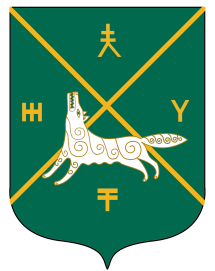 РЕСПУБЛИКА БАШКОРТОСТАНАДМИНИСТРАЦИЯСЕЛЬСКОГО ПОСЕЛЕНИЯКАИНЛЫКОВСКИЙ СЕЛЬСОВЕТМУНИЦИПАЛЬНОГО РАЙОНАБУРАЕВСКИЙ РАЙОН452971,д.Каинлыково,ул.Молодежная, 7т.(34756)2-43-48,Adm_kainlik@mail.ru